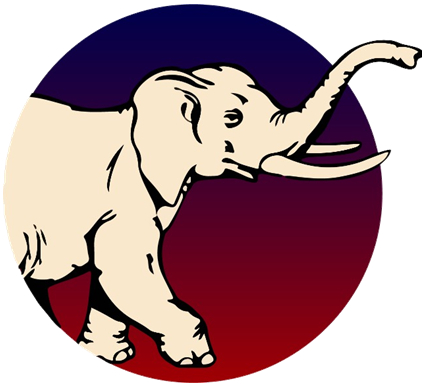 ООО «Элефант»Юридический и фактический адрес: 195196, г. Санкт-Петербург, ул. Таллинская, дом 5, офис 202ИНН  7806393705, КПП 780601001р/сч. 40702810255130000235 Северо-Западный Банк ПАО Сбербанк  г. Санкт-Петербург БИК 044030653к/сч. 30101810500000000653 ОГРН   1089847315007ОКТМО 40350000ОКПО  87371162ОКВЭД  46.90ОКОПФ  65ОКФС  16www: https://elefantkip.rue-mail: mail@elefantkip.ruТел. раб. (812) 528-65-00, 528-96-78Тел. моб. 8-911-195-94-01 (МТС, WhatsApp, Viber, Telegram)Генеральный директор: Воронов Евгений ЕвгеньевичГлавный бухгалтер: Воронов Евгений ЕвгеньевичОбщая система налогообложения (ОСН)